Are you wondering what to have for dinner tonight?  Today is the day to order pIzza from Panago Wye Road for 15% off.  They will also donate %15 from the Fultonvale proceeds back to the school.   Use the code PANA15.Enjoy your supper!!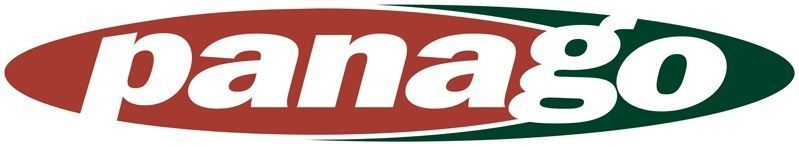 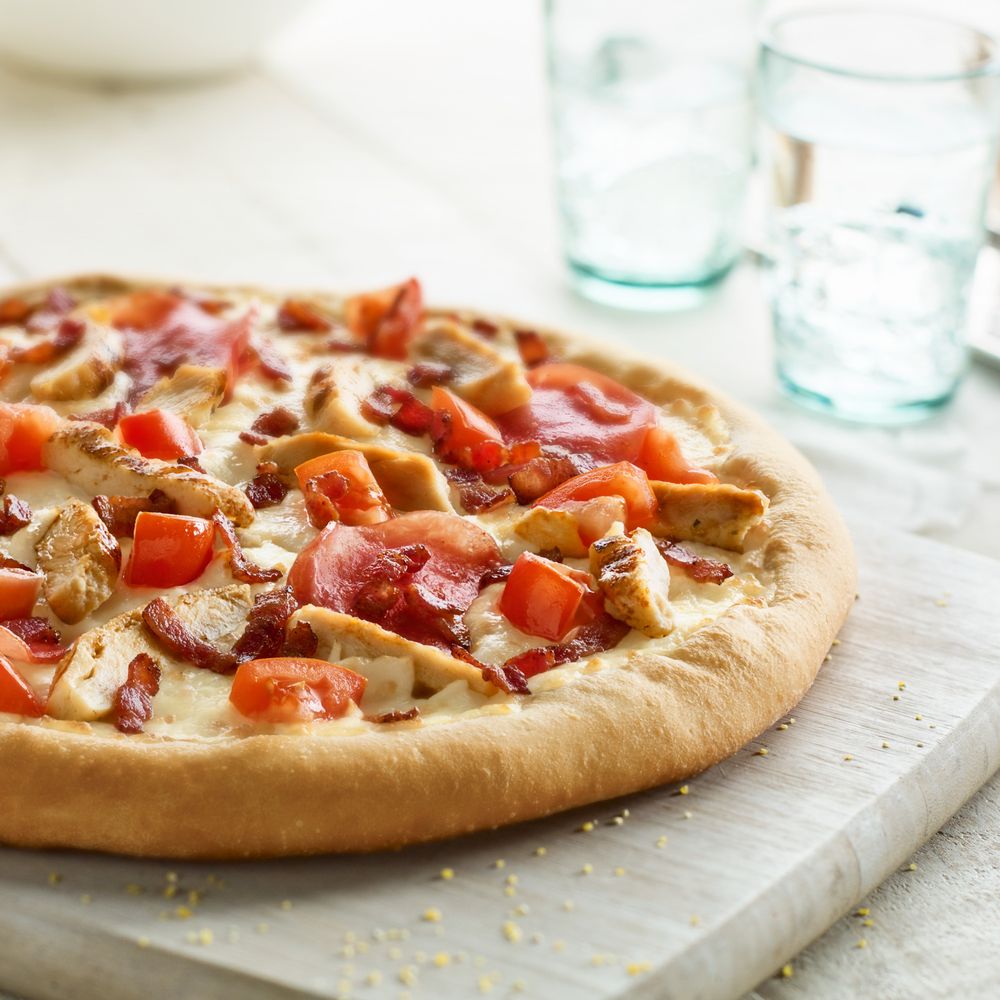 